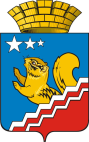 АДМИНИСТРАЦИЯ ВОЛЧАНСКОГО ГОРОДСКОГО ОКРУГАПРОТОКОлЗаседание координационной комиссии по противодействию и распространению ВИЧ-инфекции на территории Волчанского городского округа21.09.2023 г.                                                                                                                               № 310-00 чЗал заседания администрации Волчанского городского округа Председатель: Бородулина И.В.  – заместитель главы администрации Волчанского городского округа по социальным вопросам.Секретарь: Скоробогатова Ю.А. – старший инспектор организационного отдела администрации Волчанского городского округаПрисутствовали: Бушуева Л.Н. -  директор МУП «Волчанский автоэлектротранспорт», Вельмискина М.В. – и.о. начальника Отдела образования ВГО, Воробъева А.А. – и.о.главного врача ГАУЗ СО «Волчанская городская больница», Изосимова Р.Р. – директор МАУК «Культурно-досуговый центр», Лаврова И.С. - заведующий отделением филиала  «Северная психиатрическая больница» отделение № 50 ГБУЗ СО «Психиатрическая больница № 10».Об исполнении протокольных решенийПринять к сведению  информацию председателя комиссии И.В. Бородулиной.Снять с контроля поручения, содержащиеся в протоколе заседания координационной комиссии по противодействию ВИЧ-инфекции на территории Волчанского городского округа от 21.06.2023г. № 2, в связи с их исполнением.Мониторинг ВИЧ-ситуации, о проведении обследований на ВИЧ-инфекцию, потребителей наркотических средств, лиц, ведущих беспорядочную половую жизнь по состоянию на 01.09.2023 годаПринять к сведению информацию и.о.главного врача ГАУЗ СО «Волчанская городская больница» А.А. Воробъевой:1) обследовано на ВИЧ-инфекцию – на 01.09.2022г. – 1044 чел., на 01.09.2023г. – 1404 чел.  2) вновь выявлено больных – на  01.09.2022г. – 12 чел., на 01.09.2023г. - 13   3) возрастная группа:4) пол:5) путь передачи:В 2022г. родилось 5 детей от ВИЧ-инфицированной матери. В 2023 году родилось 0 ребенка от ВИЧ-инфицированной матери.6) количество человек, подлежащих получению высокоактивной антивирусной терапии – 91 чел.;7) умерло ВИЧ-инфицированных за 8 месяцев 2022г. – 6 чел. В 2023 году за 8 месяцев умерло 0 чел.  ВИЧ-инфицированных. За весь период регистрации на территории Волчанского городского округа умерло ВИЧ-инфицированных 93 чел., в том числе 43 чел. вследствие ВИЧ-инфекции (СПИДа).Прогноз по ВИЧ-инфекции на территории ВГО остается неблагоприятным.Антиретровирусную терапию проводят лицам, у которых IV стадия. Препараты поставляет ГАУЗ СО «Свердловский областной центр профилактики и борьбы со СПИД».Принять к сведению доклад начальника Территориального отдела Управления Роспотребнадзора по Свердловской области в городе Североуральск, городе Ивдель, городе Краснотурьинск, городе Карпинск ГАУЗ СО «Волчанская городская больница» А.В. Ливара:За сентябрь 2023г. выявлен I случай лабораторного обнаружения ВИЧ-инфекции среди жителей Волчанского городского округа (показатель составил 11,38 на 100 тыс.), что в 2 раза ниже предыдущего периода 2023г., но на уровне с аналогичным периодом прошлого года.Реализации Приоритетного национального проекта "Здоровье", в части профилактики ВИЧ-инфекции за январь- сентябрь 2023г.:Охват населения скринингом на ВИЧ/СПИД за период январь-сентябрь 2023 г. составил 83% от запланированного охвата - 1900 граждан, 1579 граждан обследованы на антитела к ВИЧ-инфекции.69 ВИЧ-инфицированных прошли диспансерное наблюдение, что составило 100% от ВИЧ-инфицированных, состоявших на диспансерном наблюдении (69 граждан). Охват ВИЧ-инфицированных диспансерным наблюдением удовлетворительный.Все ВИЧ- инфицированные, прошедшие диспансерное наблюдение, были обследованы на туберкулез. Обследованы на туберкулез 69 ВИЧ-инфицированных из лиц, прошедших диспансерное обследование, что составляет 100%.В Волчанском ГО проживает 1 ребенок с диагнозом ВИЧ-инфекция, состоящий на диспансерном наблюдении и получающий антиретровирусную терапию.В эпидемический процесс ВИЧ-инфекции вовлечены все социальные и возрастные группы населения. Наибольшая доля ВИЧ-инфицированных приходится на лиц молодого, трудоспособного возраста.Прогноз но ВИЧ-инфекции на территории Волчанского городского округа остается неблагоприятным. ГБУЗ СО «Волчанская городская больница» (Воробьева А.А.), отделению филиала  «Северная психиатрическая больница» отделение № 50 ГБУЗ СО «Психиатрическая больница № 10» (Лаврова И.С.) проводить совместную работу по выявлению ВИЧ инфицированных.ГБУЗ СО «Волчанская городская больница» (Воробьева А.А.) обеспечивать выполнение действующего законодательства в области противодействия распространению ВИЧ-инфекции (санитарных правил 3.1.5.2826-101.1 «Профилактика ВИЧ-инфекции»).Осуществлять контроль за:полнотой и качеством проведения диспансеризации лиц, живущих с ВИЧ- инфекцией, процент охвата диспансерным наблюдением ВИЧ- инфицированных должен быть не менее 95%.выполнением мероприятий по предупреждению вертикального пути передачи ВИЧ-инфекции, в части проведения химиопрофилактики по полной схеме пар «мать-дитя», раннему выявлению ВИЧ-инфекции у женщин в женской консультации (при постановке на учет).Мероприятия по противодействию распространения ВИЧ-инфекции.О профилактических мероприятиях по ВИЧ-инфекцииПринять к сведению информацию и.о.главного врача ГАУЗ СО «Волчанская городская больница» А.А. Воробъевой:- Организована «горячая» линия (тел. 8/34383/57292, 8/34383/57141) для ответов на вопросы населения о ситуации с ВИЧ/СПИД, мерах профилактики социально-значимых инфекций.- Обеспечен доступ к бесплатному тестированию на ВИЧ/СПИД, особенно для групп «риска».- Проводится бесплатное обследование на ВИЧ-инфекцию и RW лицам, отбывшим уголовное наказание.- Обеспечено лечение ВИЧ-инфицированным больным.- Проводится агитационно-разъяснительная работа с выдачей листовок, брошюр, дисков по профилактике ВИЧ-инфекции, в образовательных учреждениях города.- Организовано распространение листовок, брошюр на тему профилактики ВИЧ-инфекции «Знать, чтобы жить!» среди населения города.Скрининг по ВИЧ – сделано  на 01.09.2022г. – 1044 чел.;  - на 01.09.2023г. – 1404 чел Скрининг гепатит «В» и «С» сделано на 01.09.2022г. – 106 чел.;   - на 01.09. 2023г. – 301 чел. В обязательном порядке обследуются – доноры, беременные, женщины при прерывании беременности, контактные по венерическим заболеваниям, стационарные больные, проф.осмотры, призывники. Основная задача скрининга – выявление больных, контактных, дообследование. На сегодняшний день - гонорея – 0 чел.;                                        сифилис – 0 чел. Принять к сведению информацию старшего инспектора Отдела образования ВГО М. В. Вельмискиной:Проводится просветительская работа с родителями и коллективом (беседы, выступления на родительских собраниях, оформление наглядной информации в уголках здоровья, разработка и распространение буклетов).Оформляются «Уголки здоровья» для родителей в раздевалках групп по вопросам формирования здорового образа жизни.Ежегодно сотрудники проходят периодический медицинский осмотр (флюорографический осмотр обязателен).Дети и сотрудники образовательных учреждений активно участвуют в муниципальных спортивных соревнованиях: Кросс Нации, Спартакиада, Лыжня России, Сдача норм ГТО.Проведена Неделя здоровья и безопасности в образовательных учреждениях с 11.09.-15.09.2023.1 ноября стартует муниципальный этап областного социально - педагогического проекта «Будь здоров!» среди учащихся 7-8 классов общеобразовательных организаций.Организуется социально - психологического тестирования обучающихся с 6 по И класс с 15 сентября по 16 октября. Планируемое число учащихся для прохождения тестирования 395 человек.Принять к сведению информацию директора МАУК «Культурно-досуговый центр» ВГО Р.Р. Изосимовой:Систематически оформляются и обновляются информационные стенды  по вопросам формирования здорового образа жизни, профилактики туберкулеза и ВИЧ-инфекции в Доме культуры, библиотеке А.С. Пушкина, библиотеке для взрослых, музее, клубном формировании «Поиск», клубе п. Вьюжный.2. Включены вопросы по профилактике ВИЧ-инфекции в программу вводного инструктажа по охране труда. 3. В соответствии с планом мероприятий по профилактике ВИЧ-инфекции проведены и планируются  следующие мероприятия:На главной странице официального сайта МАУК «КДЦ» ВГО размещена  ссылка с эмблемой на официальный сайт «Профилактика ВИЧ-СПИДа в России»Редакции газеты «Волчанские вести» (Палецких М.В.) размещение информации в тематической странице «Здоровье».Срок: 4 квартал 2023 года.Субъектам профилактики использовать при инструктажах и беседах с сотрудниками данные с протоколов комиссии.  Срок: постоянно.МАУК «Культурно-досуговый центр» ВГО (Изосимова Р.Р.) начать подготовку к проведению городского фестиваля по профилактике наркомании, ВИЧ инфекции и других форм зависимости «Мир должен быть лучше!».Срок: до 1 декабря 2023 года.Реализация подпрограммы 1 «Профилактика ВИЧ - инфекции на территории Волчанского городского округа до 2024 года» муниципальной программы «Профилактика социально – значимых заболеваний  на территории  Волчанского городского округа до 2024 года»Принять к сведению  информацию председателя комиссии И.В. Бородулиной.Субъектам профилактики запланировать проведение мероприятия готовить по профилактике ВИЧ и смету расходов на проведение.Срок: до конца 2023года. РазноеЧленам комиссии  осуществлять контроль за исполнением сроков протокольных решений.Секретарю комиссии (Скоробогатова Ю.А.): разместить протокол на сайте ВГО,  направить членам комиссии.подготовить информацию для размещения в общественно-политической газете «Волчанские вести».Срок: после подписания протокола.Председатель                                                                                                  И.В. БородулинаСекретарь                                                                                                        Ю.А. Скоробогатована 01.09.2022г.на 01.09.2023г. - от 0 до 7 лет – 0 чел.;- от 0 до 7 лет – 0 чел.;- от 11 до 17 лет – 0 чел., - от 11 до 17 лет – 0 чел., - от 18 до 29 лет – 2 чел.;- от 18 до 29 лет – 2 чел.;- 30 – 39 лет – 6 чел.;- 30 – 39 лет – 4 чел.;- 40 – 49 лет – 2 чел.;- 40 – 49 лет – 5 чел.;- более 50-ти лет – 2 чел.- более 50-ти лет – 2 чел.на 01.09.2022г.на 01.09.2023г.- мужчины  - 5 чел.;- мужчины  - 6 чел.;- женщины – 7 чел.- женщины – 7 чел. на 01.09.2022 годана 01.09.2023г.- наркотический – 0 чел.;- наркотический – 0 чел.;- половой – 12 чел.;- половой – 13 чел.;- вертикальный (от матери плоду) – 0 чел.- вертикальный (от матери плоду) – 0 чел.26 июня - Международный день борьбы с наркоманией и незаконным оборотом наркотиковВыставка-призыв «Да здоровью, да мечте, нет наркотикам, беде!»ЦБС26 июня - Международный день борьбы с наркоманией и незаконным оборотом наркотиковЧас информации «Наркотики-беда поколений!»ЦБС26 июня - Международный день борьбы с наркоманией и незаконным оборотом наркотиковВыставка-предупреждение «Мир без наркотиков»ЦБС26 июня - Международный день борьбы с наркоманией и незаконным оборотом наркотиковКнижная выставка «Имя беды - наркотик»ЦБС1 декабря - Всемирный день борьбы со СПИДомВыставка-предупреждение «Знать, чтобы жить»ЦБС1 декабря - Всемирный день борьбы со СПИДомВыставка – предупреждение «Бояться не нужно, нужно знать!»ЦБС1 декабря - Всемирный день борьбы со СПИДомБибл-Опрос «Что ты знаешь о СПИДе?»Анонимный тест для школьников ЦБС1 декабря - Всемирный день борьбы со СПИДомТест самопроверка «Что ты знаешь о СПИДе?»ЦБС9 сентябряВсероссийский день трезвости. Городская зарядкаДом культурыС 9 октября по 1 декабряФестиваль по профилактике всех форм зависимости «Мир должен быть лучше!». Цель Фестиваля – формирование у подростков и молодежи установок на здоровый образ жизни, нравственно-эстетическое воспитание, развитие интеллектуальных, творческих интересов и способностей, содействие дружескому общению между подростками и молодежью. Фестиваль проводится в Ш этапа.Дом культуры